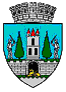 ROMÂNIAJUDEŢUL SATU MARECONSILIUL LOCAL AL MUNICIPIULUI SATU MARENr. 10566/15.02.2023PROIECTHOTĂRÂREA NR. ............................Pentru modificarea art.1 al Hotărârii Consiliului Local al municipiului Satu Mare,  nr. 365/23.12.2021Consiliul Local al Municipiului Satu Mare,Analizând: proiectul de hotărâre înregistrat sub nr. _____________, referatul de aprobare al inițiatorului înregistrat sub nr.  10568/15.02.2023 , raportul de specialitate al Serviciului Patrimoniu Concesionări Închirieri înregistrat sub nr.          10569/15.02.2023, raportul Serviciului Juridic înregistrat sub nr.  10755/15.02.2023       ,avizele comisiilor de specialitate ale Consiliului Local Satu Mare,Având în vedere:art. 136 alin.(1) și (4) din Constituția României, republicată,art. 551 pct. 8, art. 553 alin (1), art. 879 alin. (2), art. 880 alin (1) și art. 888 din  Legea nr.287/2009 privind Codul Civil, republicată cu modificările și completările ulterioare,art. 89 alin (8), art. 354 alin (1) și art. 355 din Codul administrativ aprobat   prin OUG nr.57/2019, cu modificările şi completările ulterioare,art.10 alin (2), art. 24 și art. 41 alin (5) din Legea cadastrului și publicității imobiliare nr.7/1996, republicată, cu modificările și completările ulterioare,art.127 alin(1) din Anexa la Ordinul nr.600/2023 privind aprobarea  Regulamentului de avizare, recepţie şi înscriere în evidenţele de cadastru şi carte funciară,Hotărârea Consiliului Local al municipiului Satu Mare nr.365/23.12.2021             Luând în considerare prevederile Legii nr. 24/2000 privind normele de tehnică legislativă pentru elaborarea actelor normative, republicată, cu modificările şi completările ulterioare,    În temeiul prevederilor art. 87 alin (5), art. 129 alin. (2) lit. c), ale art. 139 alin. (3) lit. g), și ale art. 196 alin. (1) lit. a) din OUG nr. 57/2019 privind Codul administrativ, cu modificările şi completările ulterioare,Adoptă prezenta:                                     H O T Ă R Â R E :          Art. 1.Se însușește lucrarea de specialitate denumită  ” Plan de amplasament și delimitare a imobilului cu propunere de dezlipire ,, vizat de O.C.P.I Satu Mare sub nr. 4097/16.01.2023, întocmit de persoană fizică autorizată A.N.C.P.I Budai Zsolt-Petru, care face parte integrantă din prezenta hotărâre.             Art.2.Se aprobă dezlipirea imobilului teren identificat prin CF nr. 155361 Satu Mare, de sub nr. top 155361, având suprafața măsurată de 38400 mp, în două loturi noi, după cum urmează:Lot1- nr. cadastral 188646 -11 mpLot 2- nr. cadastral 188647-38389 mp  Art.3.Se aprobă modificarea art.1 din Hotărârea Consiliului Local nr. 365/23.12.2021, care va avea următorul conținut:     Art1. Se aprobă amplasarea și funcționarea Stațiilor automate de generatoare terestre (SAGT) realizate în cadrul proiectului ”Mitigating the negative effects of hail in Satu Mare county” cod ROHU-102, acronim SILVER, pe terenul aflat în domeniul privat al UAT Satu Mare, identificat prin CF. 155361,cu nr. top. 188646, în suprafață de  11 mp .            Art.4 Se dispune O.C.P.I. Satu Mare înscrierea în evidențele de carte funciară a celor aprobate la art. 2            Art.5.Cu ducerea la îndeplinire a prezentei hotărâri se încredințează viceprimarul municipiului Satu Mare prin Serviciului Patrimoniu, Concesionări, Închirieri.          Art.6.Prezenta se comunică, prin intermediul secretarului general al municipiului Satu Mare, în termenul prevăzut de lege, Primarului municipiului Satu Mare, Instituției Prefectului județului Satu Mare, Serviciului Patrimoniu, Concesionări, Închirieri, și Consiliului Județean Satu Mare.INIȚIATOR PROIECT,Viceprimarul Municipiului Satu MareTămășan-Ilieș Cristina-Marina                                    AVIZAT,                                  Secretar General                                                                                                                                                                Racolța Mihaela MariaRed/tehnMunich Diana/2 ex 